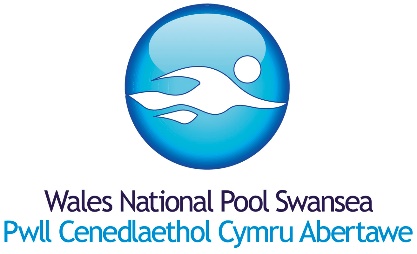 DISGRIFIAD SWYDDPRIF DDIBEN Y SWYDDHelpu i ddarparu gwasanaethau'n effeithlon, yn effeithiol ac yn economaidd er mwyn bodloni gofynion Pwll Cenedlaethol Cymru Abertawe (WNPS)  a Pharc Chwaraeon Bae Abertawe (SBSP). O dan gyfarwyddyd Rheolwyr, sicrhau bod y cyfleusterau chwaraeon, y rhaglenni, y meysydd cysylltiedig a darparu gwasanaethau o'r safon uchaf yn ystod pob awr.Bydd gofyn i Gynorthwywyr Chwaraeon weithio ar rota shifft a fydd yn cynnwys gwaith rheolaidd gyda'r nos, ar benwythnosau a Gŵyl y Banc.PRIF DDYLETSWYDDAUBod yn gyfrifol, o dan arweiniad Rheolwyr Dyletswydd am weithredu'r cyfleuster yn effeithiol o ran achub bywydau, diogelwch, glendid, diogelwch cwsmeriaid a gweithdrefnau brys.Cynnal lefel uchel o ffitrwydd personol ac iechyd er mwyn bodloni gofynion corfforol iawn y rôl hon.Bod yn gyfarwydd â Pholisi Gofal Cwsmeriaid Pwll Cenedlaethol Cymru Abertawe a Pharc Chwaraeon Bae Abertawe (SBSP) ac integreiddio wrth ymwneud ag ymwelwyr a staff SBSPS.  Helpu i weithredu'r rhaglen chwaraeon yn effeithlon gan sicrhau bod anghenion y gwahanol grwpiau defnyddwyr yn cael eu diwallu yn y modd mwyaf effeithiol a darbodus posibl.Bod yn gyfrifol am lanhau'r holl gyfleusterau chwaraeon a mannau cysylltiedig yn ôl y cyfarwyddyd gan Reolwyr, i gynnwys glanhau pwll nofio, ardaloedd newid, coridorau, arlwyo, a mannau cyfarfod a derbyn.Helpu i ddarparu gwybodaeth brydlon a chywir i gwsmeriaid presennol a darpar gwsmeriaid y cyfleuster.Gwirio'r holl gardiau/tocynnau aelodaeth a herio mynedfa anawdurdodedig i atal defnydd amhriodol o'r cyfleuster.Sicrhau bod offer yn y cypyrddau storio yn cael eu cadw'n daclus ac i roi gwybod am unrhyw golledion neu ddifrod.Ymdrin ag eitemau eiddo coll a chofnodi a storio eitemau mewn modd priodol ar y cyd â Rheolwr.Cynnal a chynorthwyo gydag asesiadau pwll lle gofynnir amdanynt, yn unol â'r cymwysterau a gedwir ac os felly fe'u cyfarwyddir gan y Rheolwyr.Helpu i brofi ansawdd dŵr y pwll os yw'n cael ar gyfarwyddyd y Rheolwyr.Bod yn gyfrifol am gynnal a chadw offer personol a gwisg ysgol.Ymgymryd â chyfrifoldebau Iechyd a Diogelwch personol o fewn Deddf HASAWA 1974.Glynu wrth Weithdrefnau Gweithredu Arferol (NOPs) a Chynlluniau Gweithredu Brys (EAPs).Sicrhau bod yr holl weithgareddau'n cael eu gweithredu yn unol â Deddfwriaeth Cyfle Cyfartal a Pholisi Cyfle Cyfartal Pwll Cenedlaethol Cymru Abertawe a Pharc Chwaraeon Bae Abertawe (SBSP).  Bod yn aelod cryf o'r tîm o fewn y strwythur staffio, darparu cymorth wrth gefn a chymorth a phan fo angen, cyflawni dyletswyddau aelod arall o'r tîm chwaraeon os bydd absenoldeb, gwyliau  neu salwch.Cyflawni dyletswyddau eraill yn unol â chyfarwyddyd rhesymol gan Reolwyr i helpu i gefnogi tîm Pwll Cenedlaethol Cymru.Gwasanaeth Datgelu a Gwahardd (DBS) –Bydd y swydd hon oherwydd ei natur, ei dyletswyddau a'i chyfrifoldebau yn amodol ar wiriad gan y Gwasanaeth Datgelu a Gwahardd.  Bydd lefel y gwiriad yn wiriad manwl.  Os oes gennych unrhyw ymholiadau mewn perthynas â'r gwiriad hwn gan y Gwasanaeth Datgelu a Gwahardd, cysylltwch â mi.Mae hefyd yn ofynnol i chi hysbysu Pwll Cenedlaethol Cymru Abertawe ar unwaith os cewch eich collfarnu o drosedd, ar ôl i Gais DBS gael ei brosesu ar eich rhan.www.disclosure.gov.uk.Dyddiad adolygu/hawl i amrywio:Hwn yw'r disgrifiad swydd sy'n berthnasol ar hyn o bryd a chaiff ei adolygu'n rheolaidd yn rhan o Gynllun Datblygu Personol, a gall fod newidiadau eraill. Efallai y bydd gofyn i chi gyflawni tasgau eraill y gellir eu neilltuo'n rhesymol i chi ac sydd o fewn eich gallu a'ch gradd.ENW:.............................................................LLOFNOD:............................................................Dyddiad paratoi/cyhoeddi: MANYLEB Y P E R SO N GWASANAETH DATGELU A GWAHARDD (GDG)GWIRIADAU DATGELUMae'r Gwasanaeth Datgelu a Gwahardd (DBS), un o Asiantaethau Gweithredol y Swyddfa Gartref, yn darparu mynediad ehangach at wybodaeth am gofnodion troseddol drwy ei wasanaeth Datgelu.Mae'r gwasanaeth hwn yn galluogi sefydliadau yn y sectorau cyhoeddus, preifat a gwirfoddol i wneud penderfyniadau recriwtio mwy diogel drwy nodi ymgeiswyr a allai fod yn anaddas ar gyfer gwaith penodol, yn enwedig gwaith sy'n cynnwys plant neu oedolion sy'n agored i niwed.  Sefydlwyd y Gwasanaeth Datgelu a Gwahardd o dan Ran V o Ddeddf yr Heddlu 1997 ac fe'i lansiwyd ym mis Mawrth 2002.Gall y GDG roi 5 lefel o dystysgrif datgeliad, gan ddibynnu ar y swydd y gwneir cais amdani, sef Safonol, Manwl, Manwl â gwiriad ADA (plant), Manwl â gwiriad ADA (oedolion) a Manwl â gwiriad ADA (plant ac oedolion)Dylai darpar ymgeiswyr fod yn ymwybodol y bydd yn rhaid i'r ymgeisydd llwyddiannus lenwi’r cais am y datgeliad priodol cyn i'r cynnig o swydd gael ei gadarnhau; Bydd Pwll Cenedlaethol Cymru Abertawe yn darparu'r  Ffurflenni Cais DBS perthnasol.  Bydd angen prawf o hunaniaeth yr ymgeisydd llwyddiannus hefyd ar ffurf y canlynol: pasbort, trwydded yrru, tystysgrif geni a biliau cyfleustodau.Mae Pwll Cenedlaethol Cymru Abertawe yn mynd ati i hyrwyddo cyfle cyfartal i'r holl weithwyr presennol a darpar ymgeiswyr.  Dewisir ymgeiswyr ar sail sgiliau, cymwysterau a phrofiad, a'u paru yn erbyn Manyleb y Person.  Ni fydd cofnod troseddol o reidrwydd yn gwahardd ymgeiswyr rhag gweithio i Bwll Cenedlaethol Cymru Abertawe.  Bydd yn dibynnu ar natur y swydd ac amgylchiadau a chefndir y drosedd.Mae gan Bwll Cenedlaethol Cymru Abertawe Bolisi ysgrifenedig ar Recriwtio Cyn-droseddwyr, sy'n cydymffurfio â Chod Ymarfer y Gwasanaeth Datgelu a Gwahardd, ac mae'n ymrwymo i drin pob ymgeisydd yn deg.  Cod Ymarfer y Gwasanaeth Datgelu a Gwahardd; Mae Polisi Pwll Genedlaethol Cymru Abertawe ar Ddiogelwch Gwybodaeth Cyfrinachol am Ddatgeliadau a; gwybodaeth am Ddeddf Adsefydlu Troseddwyr 1974 ar gael gan y Rheolwr Chwaraeon ar gyfer Adnoddau Dynol.Mae rhagor o wybodaeth am y Gwasanaeth Datgelu a Gwahardd hefyd ar gael yn:  www.homeoffice.gov.uk/agencies-public-bodies/dbs/TEITL:TEITL:Cynorthwyydd Chwaraeon /Achubwr BywydCynorthwyydd Chwaraeon /Achubwr BywydCYFLOG:CYFLOG:YN GYFRIFOL AM: YN GYFRIFOL AM: Y Rheolwr DyletswyddY Rheolwr DyletswyddTEITL Y SWYDD:Cynorthwyydd Chwaraeon / Achubwr BywydCYMWYSTERAU ADDYSGOLLlythrennog a Rhifog.Byddai cymhwyster Gofal Cwsmeriaid yn ddymunol.Llythrennog a Rhifog.Byddai cymhwyster Gofal Cwsmeriaid yn ddymunol.CYMHWYSEDD TECHNEGOLAchubwr Bywyd Pwll Cenedlaethol RLSS neu NARS Pwll  STA.Yn gallu llwyddo prawf pwll nofio Pwll Cenedlaethol Cymru Abertawe.Achubwr Bywyd Pwll Cenedlaethol RLSS neu NARS Pwll  STA.Yn gallu llwyddo prawf pwll nofio Pwll Cenedlaethol Cymru Abertawe.PROFIADGweithio gydag aelodau'r cyhoedd mewn amgylchedd sy'n canolbwyntio ar y cwsmer.Iechyd a Diogelwch.Gweithio gydag aelodau'r cyhoedd mewn amgylchedd sy'n canolbwyntio ar y cwsmer.Iechyd a Diogelwch.SGILIAU A GALLUOEDDHanfodolCymhwyster Nofio DymunolYmrwymiad i iechyd/ffitrwydd personolY gallu i weithio yn rhan o'r tîm.Gonestrwydd ac UniondebCyfeillgar a hawdd mynd atoSgiliau cyfathrebu a rhyngbersonol.Byddai'r gallu i gyfathrebu yn Gymraeg yn ddymunol.Hyblygrwydd o ran dull gweithredu.Datrys problemau.Ymateb yn gadarnhaol i newid.Sylw da i fanylion.Y gallu i weithio dan bwysau.Prydlondeb.Ymdeimlad o falchder Moeseg gwaith cryfLefel uchel o falchder mewn ymddangosiad personol.Ymrwymiad i chwaraeon a hamdden.HanfodolCymhwyster Nofio DymunolYmrwymiad i iechyd/ffitrwydd personolY gallu i weithio yn rhan o'r tîm.Gonestrwydd ac UniondebCyfeillgar a hawdd mynd atoSgiliau cyfathrebu a rhyngbersonol.Byddai'r gallu i gyfathrebu yn Gymraeg yn ddymunol.Hyblygrwydd o ran dull gweithredu.Datrys problemau.Ymateb yn gadarnhaol i newid.Sylw da i fanylion.Y gallu i weithio dan bwysau.Prydlondeb.Ymdeimlad o falchder Moeseg gwaith cryfLefel uchel o falchder mewn ymddangosiad personol.Ymrwymiad i chwaraeon a hamdden.I GYFLE CYFARTALDylai fod gan ymgeiswyr wybodaeth am Bolisi Cyfle Cyfartal Pwll Cenedlaethol Cymru a Pharc Chwaraeon Bae Abertawe a gwerthfawrogiad o sut mae'r  Polisi’n effeithio ar  weithdrefnau ac arferion.Dylai fod gan ymgeiswyr wybodaeth am Bolisi Cyfle Cyfartal Pwll Cenedlaethol Cymru a Pharc Chwaraeon Bae Abertawe a gwerthfawrogiad o sut mae'r  Polisi’n effeithio ar  weithdrefnau ac arferion.GOFYNION ARBENNIGEfallai y bydd angen i ymgeiswyr  fod yn barod i weithio "y tu allan i oriau".Gellir rhoi ystyriaeth arbennig i ymgeiswyr cryf sydd â diddordeb yn y swydd ond nad ydynt yn dal cymhwyster RLSS. Fodd bynnag, rhaid bod gan yr ymgeiswyr hyn lefel uchel o ffitrwydd a bod yn nofwyr cryf er mwyn ymgymryd â hyfforddiant dwys. Dim ond ymgeiswyr sy'n llwyddo’r hyfforddiant fydd yn cael eu penodi i swydd.Mae'r swydd hon yn gofyn am lefel uchel o ddatgelu. Bydd angen i'r ymgeisydd llwyddiannus gwblhau cais  DBS  ar gyfer y lefel hon o ddatgeliad.Efallai y bydd angen i ymgeiswyr  fod yn barod i weithio "y tu allan i oriau".Gellir rhoi ystyriaeth arbennig i ymgeiswyr cryf sydd â diddordeb yn y swydd ond nad ydynt yn dal cymhwyster RLSS. Fodd bynnag, rhaid bod gan yr ymgeiswyr hyn lefel uchel o ffitrwydd a bod yn nofwyr cryf er mwyn ymgymryd â hyfforddiant dwys. Dim ond ymgeiswyr sy'n llwyddo’r hyfforddiant fydd yn cael eu penodi i swydd.Mae'r swydd hon yn gofyn am lefel uchel o ddatgelu. Bydd angen i'r ymgeisydd llwyddiannus gwblhau cais  DBS  ar gyfer y lefel hon o ddatgeliad.